Не здійснювали викиди, але передали нерухомість в оренду: наслідки з екологічного податку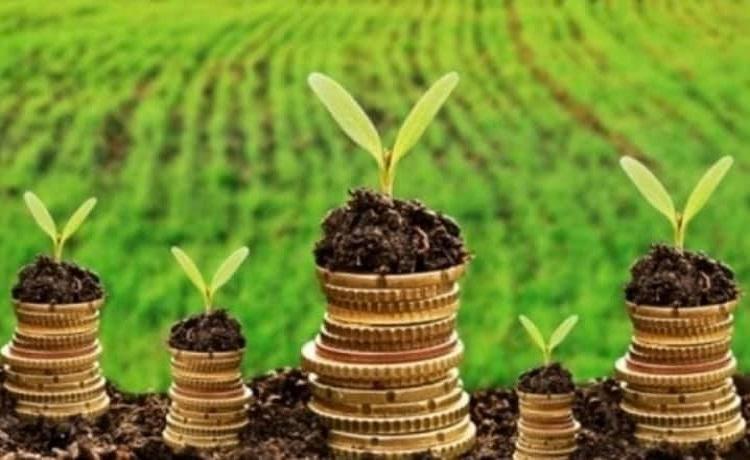 Головне управління ДПС у Харківській області повідомляє, що відповідно до п. 48.1 Податкового кодексу України (далі – ПКУ) податкова декларація складається за формою, затвердженою в порядку, визначеному положеннями п. 46.5 ПКУ та чинному на час її подання. Форма Податкової декларації екологічного податку (далі – Податкова декларація) затверджена наказом Мінфіну від 17.08.2015 р. №715 із змінами та доповненнями. Невід’ємною частиною Податкової декларації є 6 (шість) типів додатків: додатки 1 – 6. Відповідний тип додатка забезпечує обчислення податкового зобов’язання за відповідним видом об’єкта оподаткування – викиди в атмосферне повітря, скиди у водні об’єкти та інші. Пунктом 63.3 ПКУ встановлено, що платник податків зобов’язаний стати на облік у відповідних контролюючих органах за основним та неосновним місцем обліку, повідомляти про всі об’єкти оподаткування і об’єкти, пов’язані з оподаткуванням (далі – об’єкти оподаткування), контролюючі органи за основним місцем обліку згідно з Порядком обліку платників податків, затвердженим наказом Мінфіну від 09.12.2011 р. №1588, зареєстрованим у Міністерстві юстиції України 14.05.2014 за №503/25280 (далі – Порядок №1588). Повідомлення про об’єкти оподаткування або через які провадиться діяльність за формою №20-ОПП (далі – повідомлення №20-ОПП) подається протягом 10 робочих днів після їх реєстрації, створення чи відкриття до контролюючого органу за основним місцем обліку платника податків (п. 8.4 Порядку №1588). Пунктом 250.9 ПКУ передбачено, що якщо платник екологічного податку з початку звітного року не планує здійснення викидів, скидів забруднюючих речовин, розміщення відходів, утворення радіоактивних відходів протягом звітного року, то такий платник податку повинен повідомити про це відповідний контролюючий орган за місцем розташування джерел забруднення та скласти заяву про відсутність у нього у звітному році об’єкта обчислення екологічного податку. В іншому разі платник податку зобов’язаний подавати податкові декларації відповідно до ст. 250 ПКУ. Таким чином, у разі передачі в оренду або відчуження нерухомого майна разом із стаціонарним джерелом забруднення в середині звітного періоду поточного року, платник складає та подає повідомлення №20-ОПП та відповідно до п. 250.9 ПКУ повідомляє контролюючий орган за місцем розташування джерел забруднення заяву про виникнення (відчуження) у нього об’єкта оподаткування екологічним податком. При цьому декларування податкових зобов’язань з екологічного податку здійснюється платниками за фактичний період перебування у користуванні об’єктів оподаткування, визначений у повідомленні №20-ОПП, у відповідному звітному (податковому) періоді. 